VELIKONOČNÍ KRAMAŘENÍ13. 3. -29. 3. 2021VÁS SRDEČNĚ ZVOU KRÁMKAŘKY, KTERÉ VÁM ZAKOUPENÝ VÝROBEK PŘEDAJÍ 29. 3. - 31. 3. 2021OD 9:00 – 14:00HODPOHODOVÉ VELIKONOCE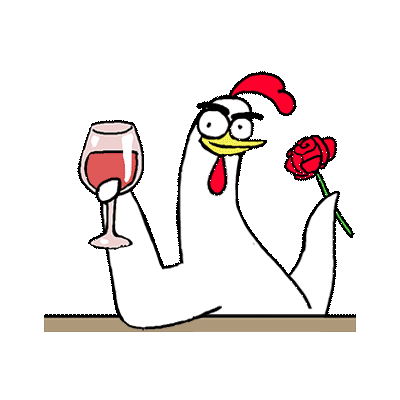 Velikonoční kramařeníZveme všechny příznivce Krámkuna on line Velikonoční kramaření ve dnech:13. 3. 2021 –  29. 3. 2021Jak na to?13. 3. 2021 – 29. 3. 2021 Vám pošleme na Váš email odkaz na youtube s názvem Velikonoční kramaření, kde uvidíte výrobky s cenou. Pokud se Vám některý z výrobků dělaných pasivně i aktivně s dětmi zalíbí,napište na email:hratky.zahradky@seznam.cz nebo pošlete zprávu na tel. č.: +420 732 106 328Výdej a platba výrobků z Krámku29.3. - 31. 3. 2021 na adrese:U Zásobní zahrady 8. Praha 3 13000V roce 2021 připadají Velikonoce na datum od 1. dubna (Zelený čtvrtek) do 5. dubna  (Velikonoční pondělí)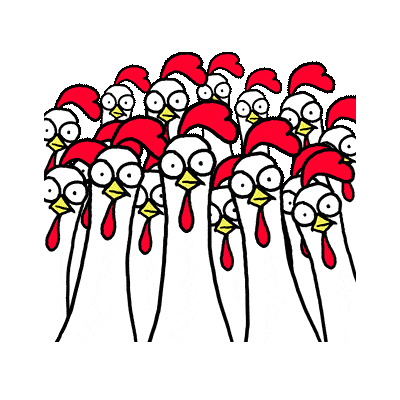 POZVÁNKANA VELIKONOČNÍ KRAMAŘENÍ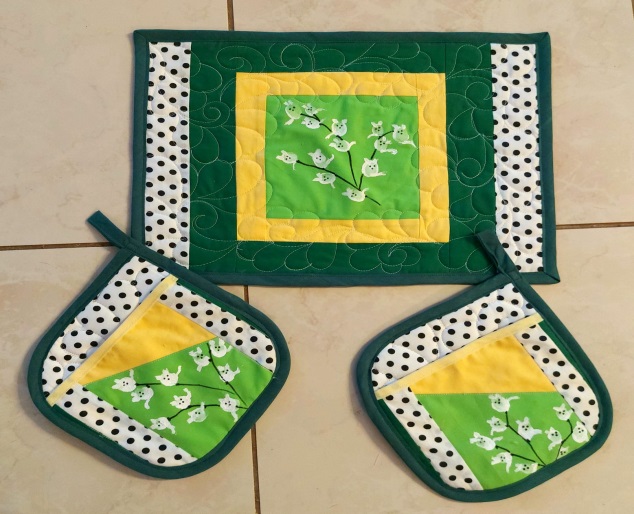 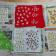 INTEGRAČNÍ CENTRUM ZAHRADAŠKOLA ZAHRÁDKA PRAHA 3 13000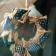 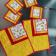 „Radost vstupuje do našeho života, když máme co dělat, co milovat a v co doufat.“Velikonoční kramařeníZveme všechny příznivce Krámkuna on line Velikonoční kramaření ve dnech:13. 3. 2021 –  29. 3. 2021Jak na to?13. 3. 2021 – 29. 3. 2021 Vám pošleme na Váš email odkaz na youtube s názvem Velikonoční kramaření, kde uvidíte výrobky s cenou. Pokud se Vám některý z výrobků dělaných pasivně i aktivně s dětmi zalíbí,napište na email:hratky.zahradky@seznam.cz nebo pošlete zprávu na tel. č.: +420 732 106 328Výdej a platba výrobků z Krámku29.3. - 31. 3. 2021 na adrese:U Zásobní zahrady 8. Praha 3 13000V roce 2021 připadají Velikonoce na datum od 1. dubna (Zelený čtvrtek) do 5. dubna  (Velikonoční pondělí)INTEGRAČNÍ CENTRUM ZAHRADAŠKOLA ZAHRÁDKA PRAHA 3 13000„Radost vstupuje do našeho života, když máme co dělat, co milovat a v co doufat.“Velikonoční kramařeníZveme všechny příznivce Krámkuna on line Velikonoční kramaření ve dnech:13. 3. 2021 –  29. 3. 2021Jak na to?13. 3. 2021 – 29. 3. 2021 Vám pošleme na Váš email odkaz na youtube s názvem Velikonoční kramaření, kde uvidíte výrobky s cenou. Pokud se Vám některý z výrobků dělaných pasivně i aktivně s dětmi zalíbí,napište na email:hratky.zahradky@seznam.cz nebo pošlete zprávu na tel. č.: +420 732 106 328Výdej a platba výrobků z Krámku29.3. - 31. 3. 2021 na adrese:U Zásobní zahrady 8. Praha 3 13000V roce 2021 připadají Velikonoce na datum od 1. dubna (Zelený čtvrtek) do 5. dubna  (Velikonoční pondělí)INTEGRAČNÍ CENTRUM ZAHRADAŠKOLA ZAHRÁDKA PRAHA 3 13000„Radost vstupuje do našeho života, když máme co dělat, co milovat a v co doufat.“Velikonoční kramařeníZveme všechny příznivce Krámkuna on line Velikonoční kramaření ve dnech:13. 3. 2021 –  29. 3. 2021Jak na to?13. 3. 2021 – 29. 3. 2021 Vám pošleme na Váš email odkaz na youtube s názvem Velikonoční kramaření, kde uvidíte výrobky s cenou. Pokud se Vám některý z výrobků dělaných pasivně i aktivně s dětmi zalíbí,napište na email:hratky.zahradky@seznam.cz nebo pošlete zprávu na tel. č.: +420 732 106 328Výdej a platba výrobků z Krámku29.3. - 31. 3. 2021 na adrese:U Zásobní zahrady 8. Praha 3 13000V roce 2021 připadají Velikonoce na datum od 1. dubna (Zelený čtvrtek) do 5. dubna  (Velikonoční pondělí)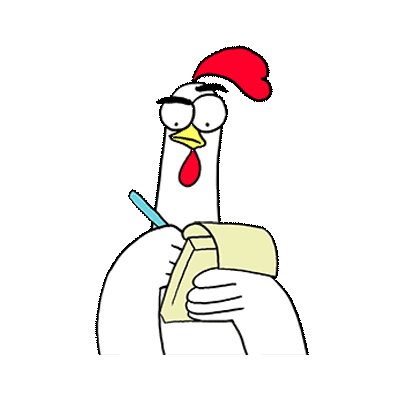 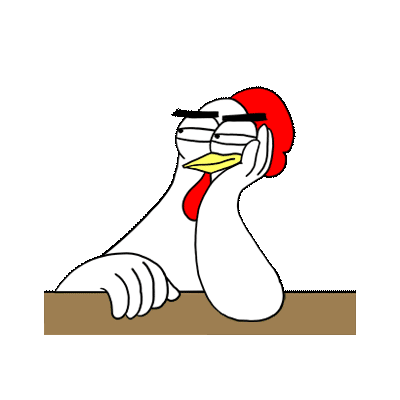 